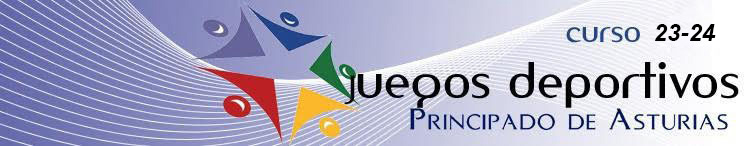 FASE REGIONAL FÚTBOL SALACADETE MASCULINOEquipos participantes01.- I.E.S. Juan de Villanueva A02.- I.E.S. Juan de Villanueva B03.- El Parque - IES JJ Calvo Miguel04.- I.E.S. Astures05.- I.E.S. Luces06.- Gijón Playas FS B07.- Colegio Inglés08.- Gijón Playas FS A09.- I.E.S. La Ería Montealto10.- Colegio Los Robles Sistema de competición: Liga a doble vuelta todos contra todos (18 jornadas)Fechas de competición:11, 18, 25 de Noviembre; 2, 16 de Diciembre; 13, 20, 27 de Enero; 3, 17, 24 de Febrero; 2, 9, 16, de Marzo; 6, 13, 20, 27 de Abril.Documentación obligatoria:Hoja de inscripción que deberá descargarse de la página web: http://tematico.asturias.es/unidep/deportes/index.htm. Inscripciones OnlineLicencia Deportiva de los Juegos del Principado según modelo que deberá  descargarse de la página web: http://tematico.asturias.es/unidep/deportes/index.htm. Inscripciones Online D.N.I. o Pasaporte individual o fotocopia de los mismos.En el caso de extranjeros, se admitirá como documento acreditativo la tarjeta de residencia o pasaporte extranjero individual o fotocopia de los mismos.Jornada 1: 11 / 11 / 2023Jornada 1: 11 / 11 / 2023Jornada 10: 17 / 02 / 2024Jornada 10: 17 / 02 / 2024LOCAL:VISITANTE:LOCAL:VISITANTE:I.E.S. Juan de Villanueva AI.E.S. Juan de Villanueva BI.E.S. Juan de Villanueva BI.E.S. Juan de Villanueva AEl Parque - IES JJ Calvo MiguelI.E.S. Astures I.E.S. Astures El Parque - IES JJ Calvo MiguelI.E.S. LucesGijón Playas FS BGijón Playas FS BI.E.S. LucesColegio InglésGijón Playas FS AGijón Playas FS AColegio InglésI.E.S. La Ería MontealtoColegio Los RoblesColegio Los RoblesI.E.S. La Ería MontealtoJornada 2: 18 / 11 / 2023Jornada 2: 18 / 11 / 2023Jornada 11: 24 / 02 / 2024Jornada 11: 24 / 02 / 2024LOCAL:VISITANTE:LOCAL:VISITANTE:I.E.S. Juan de Villanueva BColegio Los RoblesColegio Los RoblesI.E.S. Juan de Villanueva BGijón Playas FS AI.E.S. La Ería MontealtoI.E.S. La Ería MontealtoGijón Playas FS AGijón Playas FS BColegio InglésColegio InglésGijón Playas FS BI.E.S. Astures I.E.S. LucesI.E.S. LucesI.E.S. Astures I.E.S. Juan de Villanueva AEl Parque - IES JJ Calvo MiguelEl Parque - IES JJ Calvo MiguelI.E.S. Juan de Villanueva AJornada 3: 25 / 11 / 2023Jornada 3: 25 / 11 / 2023Jornada 12: 02 / 03 / 2024Jornada 12: 02 / 03 / 2024LOCAL:VISITANTE:LOCAL:VISITANTE:El Parque - IES JJ Calvo MiguelI.E.S. Juan de Villanueva BI.E.S. Juan de Villanueva BEl Parque - IES JJ Calvo MiguelI.E.S. LucesI.E.S. Juan de Villanueva AI.E.S. Juan de Villanueva AI.E.S. LucesColegio InglésI.E.S. Astures I.E.S. Astures Colegio InglésI.E.S. La Ería MontealtoGijón Playas FS BGijón Playas FS BI.E.S. La Ería MontealtoColegio Los RoblesGijón Playas FS AGijón Playas FS AColegio Los RoblesJornada 4: 02 / 12 / 2023Jornada 4: 02 / 12 / 2023Jornada 13: 09 / 03 / 2024Jornada 13: 09 / 03 / 2024LOCAL:VISITANTE:LOCAL:VISITANTE:I.E.S. Juan de Villanueva BGijón Playas FS AGijón Playas FS AI.E.S. Juan de Villanueva BGijón Playas FS BColegio Los RoblesColegio Los RoblesGijón Playas FS BI.E.S. Astures I.E.S. La Ería MontealtoI.E.S. La Ería MontealtoI.E.S. Astures I.E.S. Juan de Villanueva AColegio InglésColegio InglésI.E.S. Juan de Villanueva AEl Parque - IES JJ Calvo MiguelI.E.S. LucesI.E.S. LucesEl Parque - IES JJ Calvo MiguelJornada 5:  16 / 12 / 2023Jornada 5:  16 / 12 / 2023Jornada 14: 16 / 03 / 2024Jornada 14: 16 / 03 / 2024LOCAL:VISITANTE:LOCAL:VISITANTE:I.E.S. LucesI.E.S. Juan de Villanueva BI.E.S. Juan de Villanueva BI.E.S. LucesColegio InglésEl Parque - IES JJ Calvo MiguelEl Parque - IES JJ Calvo MiguelColegio InglésI.E.S. La Ería MontealtoI.E.S. Juan de Villanueva AI.E.S. Juan de Villanueva AI.E.S. La Ería MontealtoColegio Los RoblesI.E.S. Astures I.E.S. Astures Colegio Los RoblesGijón Playas FS AGijón Playas FS BGijón Playas FS BGijón Playas FS AJornada 6:  13 / 01 / 2024Jornada 6:  13 / 01 / 2024Jornada 15:  06 / 04 / 2024Jornada 15:  06 / 04 / 2024LOCAL:VISITANTE:LOCAL:VISITANTE:I.E.S. Juan de Villanueva BGijón Playas FS BGijón Playas FS BI.E.S. Juan de Villanueva BI.E.S. Astures Gijón Playas FS AGijón Playas FS AI.E.S. Astures I.E.S. Juan de Villanueva AColegio Los RoblesColegio Los RoblesI.E.S. Juan de Villanueva AEl Parque - IES JJ Calvo MiguelI.E.S. La Ería MontealtoI.E.S. La Ería MontealtoEl Parque - IES JJ Calvo MiguelI.E.S. LucesColegio InglésColegio InglésI.E.S. LucesJornada 7: 20 / 01 / 2024Jornada 7: 20 / 01 / 2024Jornada 16:  13 / 04 / 2024Jornada 16:  13 / 04 / 2024LOCAL:VISITANTE:LOCAL:VISITANTE:Colegio InglésI.E.S. Juan de Villanueva BI.E.S. Juan de Villanueva BColegio InglésI.E.S. La Ería MontealtoI.E.S. LucesI.E.S. LucesI.E.S. La Ería MontealtoColegio Los RoblesEl Parque - IES JJ Calvo MiguelEl Parque - IES JJ Calvo MiguelColegio Los RoblesGijón Playas FS AI.E.S. Juan de Villanueva AI.E.S. Juan de Villanueva AGijón Playas FS AGijón Playas FS BI.E.S. Astures I.E.S. Astures Gijón Playas FS BJornada 8: 27 / 01 / 2024Jornada 8: 27 / 01 / 2024Jornada 17:  20 / 04 / 2024Jornada 17:  20 / 04 / 2024LOCAL:VISITANTE:LOCAL:VISITANTE:I.E.S. Juan de Villanueva BI.E.S. Astures I.E.S. Astures I.E.S. Juan de Villanueva BI.E.S. Juan de Villanueva AGijón Playas FS BGijón Playas FS BI.E.S. Juan de Villanueva AEl Parque - IES JJ Calvo MiguelGijón Playas FS AGijón Playas FS AEl Parque - IES JJ Calvo MiguelI.E.S. LucesColegio Los RoblesColegio Los RoblesI.E.S. LucesColegio InglésI.E.S. La Ería MontealtoI.E.S. La Ería MontealtoColegio Inglés   Jornada 9:  03 / 02 / 2024   Jornada 9:  03 / 02 / 2024Jornada 18:  27 / 04 / 2024Jornada 18:  27 / 04 / 2024LOCAL:VISITANTE:LOCAL:VISITANTE:I.E.S. La Ería MontealtoI.E.S. Juan de Villanueva BI.E.S. Juan de Villanueva BI.E.S. La Ería MontealtoColegio Los RoblesColegio InglésColegio InglésColegio Los RoblesGijón Playas FS AI.E.S. LucesI.E.S. LucesGijón Playas FS AGijón Playas FS BEl Parque - IES JJ Calvo MiguelEl Parque - IES JJ Calvo MiguelGijón Playas FS BI.E.S. Astures I.E.S. Juan de Villanueva AI.E.S. Juan de Villanueva AI.E.S. Astures 